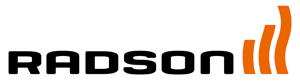 Elektrische badkamerradiatoren   						       NILA Merk	RADSONType	NILAMateriaal	hoogwaardig staal Conformiteit 	EN 442TECHNISCHE OMSCHRIJVINGNILA elektrische badkamerradiatoren bestaan uit ronde warmte-elementen in een specifieke vorm. Gevuld met warmtegeleidende vloeistof.Het tweepolige bedieningskastje aan/uit bevindt zich op de radiator. 2 aansluitmogelijkheden: ingebouwde kabel of zichtbare kabel (mannelijke stekkerMuurbevestigingen, schroeven en pluggen inbegrepen.DESIGNU beslist zelf of u de bediening bovenaan of onderaan plaatst.KLEURStandaardkleur is wit - RAL 9010 of chroom. GAMMAHoogte in mm: 800Lengte in mm: 450, 620MONTAGEDe radiatoren zijn bevestigd aan de muur door middel van 4 wandconsoles in de kleur van de radiator.VERPAKKING EN BESCHERMINGDe radiatoren worden individueel verpakt geleverd onder krimpfolie met bescherming van de vier hoeken, het geheel in karton verpakt. GARANTIEGarantie tegen fabricagefouten: 10 jaar na installatie. 2 jaar op elektrische onderdelen. 